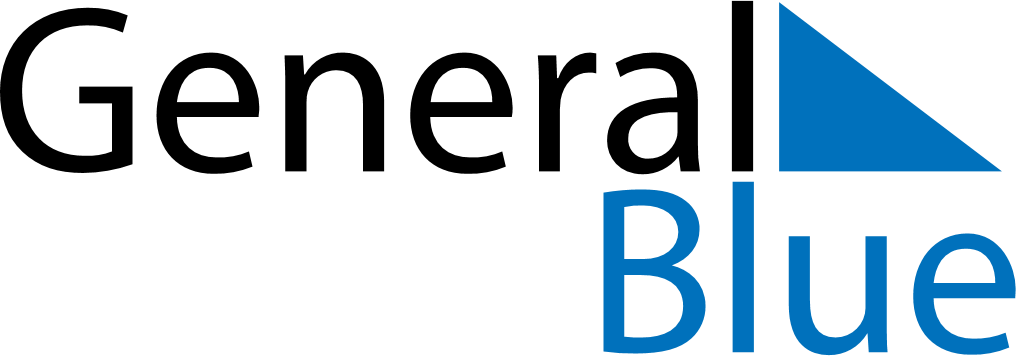 May 2018May 2018May 2018NamibiaNamibiaSundayMondayTuesdayWednesdayThursdayFridaySaturday12345Workers DayCassinga Day6789101112Ascension Day1314151617181920212223242526Africa Day2728293031